PM      och GF Syds Trupptävlingskommitté hälsar dig välkommen tillObs! All röd text är förklaring och plockas bort innan utskick av PM!Datum:       Plats:       informationInformation och upplysningar lämnas av:       Tel:       Mejl:       HålltiderKl.      	Hallen öppnar 
Kl.      	Domarmöte (90 min före första poolens tävlingsstart) Kl.      	Ledarmöte Pool 1
Kl.      	Förträning Pool 1
Kl.      	Defilering Pool 1
Kl.      	Tävlingsstart Pool 1Kl.      	Ledarmöte Pool 2
Kl.      	Förträning Pool 2
Kl.      	Defilering Pool 2
Kl.      	Tävlingsstart Pool 2Kl.      	Ledarmöte Pool 3
Kl.      	Förträning Pool 3
Kl.      	Defilering Pool 3
Kl.      	Tävlingsstart Pool 3Kl.      	PrisutdelningDå vi oftast är många lag på våra regiontävlingar ber vi er respektera våra hålltider. Ange inte för tidig samlingstid till era gymnaster/föräldrar. Tänk dock på ackrediteringstider för ansvarig ledare, se nedan.Förtränings- och tävlingstiderFörtränings- och tävlingstider, se bilaga 1. 
Ett utskick görs av arrangören. Vid ändringar pga. strykning etc. meddelas dessa på ledarmötet på tävlingsdagen.Varje lag har 1 min förträning på fristående utan musik och 2,5 min per redskap i tumbling och trampett. (gäller Femman ta bort på Fyran & Trean)Varje lag har 1 min förträning på fristående utan musik och 5 min per redskap i tumbling och trampett. (gäller Fyran ta bort på Trean & Femman)Varje lag har 3 min förträning på fristående med musik och 5 min per redskap i tumbling och trampett. (gäller Trean ta bort på Fyran & Femman)Ackreditering/BedömningsunderlagAckreditering innebär att truppen blir registrerad för deltagande i tävlingen. Ackreditering sker senast 1,5 timme före första poolens tävlingsstart. Vid alla efterföljande pooler gäller 1 timme före poolens tävlingsstart. Vid ackrediteringen ska ansvarig ledare lämna in:Deltagarlista
Deltagarlistan ska fyllas i i samma onlinesystem som för bedömningsunderlag (Tariff Sporteventsystem), se nedan. Listan ska skrivas ut och signeras av ansvarig tränare för att lämnas in vid ackrediteringen.Bedömningsunderlag 
På RegionFemman, Fyran & Trean fylls bedömningsunderlag in digitalt via http://tariff.sporteventsystems.se/User/Login  

Ansvarig ledare för respektive trupp ska fylla i bedömningsunderlagen online i god tid inför tävlingen. Obs! Bedömningsunderlagen skrivs ut av ansvarig ledare och tas med i 6 exemplar per gren och lämnas vid ackrediteringen. 

På tävlingar som tillåter fler än 6 gymnaster ska ni endast fylla i de 6 sista gymnasterna i laget.

Varje förening har eller kommer att få inloggningsuppgifter och instruktioner om hur bedömningsunderlagen fylls i skickade till föreningens officiella mailadress. Samma inloggning används för alla tävlingar och alla lag från samma förening. Kontakta er egen förenings kansli för att få era inloggningsuppgifter. Om ert kansli mot förmodan inte fått inloggningsuppgifterna hör av er till trupp@gymnastik.se 
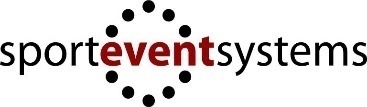 Laget äger inte starträtt om ovanstående punkter inte uppfylls.
Tävlingslicens, Trampettlicens och TumblinglicensAlla gymnaster ska ha tävlingslicens. Genom att fylla i och underteckna deltagarlistan försäkrar föreningen att alla gymnaster som är med och tävlar är licensierade. Dessutom intygar föreningen att ledaren har licens på rätt nivå för att passa gymnasterna på trampett och tumbling. Enligt Utbildningskrav Tävling ska en mottagare ha giltig licens för säkerhetspassning på tumbling som motsvarar den nivå som gymnasterna tävlar på. På trampett från fri voltrotation ska två mottagare stå på nedslagsbädden varav en mottagare ska ha giltig licens för säkerhetspassning som motsvarar den nivå som gymnasterna tävlar på. Tränarnas utbildningsnivå fylls i på deltagarlistan.RedskapsinformationHallen kommer att vara utrustad med:       (ange vilka redskap)Redskapsskiss, se bilaga 2. Fyll i och lämna till redskapsansvarig på tävlingen.I samband med förträningen kontaktar respektive trupps ledare redskapsansvarige om sina önskemål, uppställning och eventuell hjälp under tävlingen. Det är ledaren som är ytterst ansvarig för att redskapen står rätt inför varje tävlingsframträdande.Egen trampett får tas med, och måste då finnas tillgänglig för samtliga lag under hela förträningen och tävlingen för den egna poolen. Obs! Se Svenskas Redskapsreglemente så att redskapen som tas med är godkända.Reglementen och bestämmelserDetta material finns på Gymnastikförbundets hemsida: www.gymnastik.se, och www.gymnastik.se/syd. Det är ledarens ansvar att kontrollera på hemsidan att man har den senaste versionen av reglementen och bestämmelser.TävlingsjuryTävlingsjuryn består av Gymnastikförbundet Syds TTK representanter       och      , arrangörens representant       samt överdomare i respektive gren.DomareGymnastikförbundet Syds Trupptävlingskommitté tillsätter domare.TävlingshallTävlingen sker i      . Adress:      INTRÄDEInträde för publik: 80 kr. Barn under ___ år gratis.FörsäljningFörsäljning      . Skriv vad ni kommer erbjuda.DefileringDefilering sker i startordning. Ta gärna med fana och/eller skylt.SjukvårdSjukvårdskunnig personal kommer att finnas till hands i hallen.MusikAll musik ska laddas upp i samma system som där bedömningsunderlagen fylls i online. http://tariff.sporteventsystems.se/User/Login  
Skriv datum senaste dag för musikuppladdning. Reservmusik tas med på ett USB-minne eller en enhet som kan kopplas till AUX. MedaljerMedaljer delas ut till ettan, tvåan och trean i tävlingen. En medalj per deltagande gymnast, max 22 stycken, och en till föreningen delas ut. StrykningarStrykningar görs i så god tid som möjligt till arrangören, se information ovan, och till TTK Syd på ttksyd@gymnastik.se ResultatMed anledning av RFs riktlinjer för Barn- och Ungdomsidrott så kommer det inte längre publiceras resultat på regionala tävlingar. Inga poäng redovisas på plats eller online. Resultatet kommer heller inte att publiceras på hemsidan, men skickas per mejl till ansvarig för anmälan. För att i de första poolerna veta hur man ligger till i tävlingen har vi en ledarsamling efter avslutad pool där aktuella 1-3:e placeringar uppges.Detta är bara en del i det arbete GF Syd håller på med just nu för att förstärka ett livslångt idrottande, där resultat ges liten uppmärksamhet. De vill med tävlingsgymnastiken i regionen stimulera till kvalitativ och långsiktig idrottslig utveckling och motverka toppning och utslagning. wwwBesök gärna vår hemsida      SlutligenÖnskar vi dig lycka till med träning och förberedelser inför tävlingen. Glöm inte att ta med ett gott humör och vänligen lämna hallen i det skick den var i när ni kom.BilagorFörtränings- och tävlingstiderRedskapsskissBilaga 1 är bifogad detta PM, bilaga 2 hittar ni på www.gymnastik.se/syd under menyerna Verksamheter - Truppgymnastik – Tävlingsbestämmelser – RegiontävlingarVARMT VÄLKOMNA ÖNSKAR      